СОВЕТ ДЕПУТАТОВ ЩЁЛКОВСКОГО МУНИЦИПАЛЬНОГО РАЙОНАМОСКОВСКОЙ ОБЛАСТИР Е Ш Е Н И Е от 28.11.2017 № 614/66О внесении изменений в решение Совета депутатов Щёлковского муниципального района Московской области от 21.04.2009 № 413/64 «Об учреждении отраслевого органа «Комитет по вопросам образования Администрации Щёлковского муниципального района» В соответствии с Федеральным законом от 06.10.2003 №131-ФЗ «Об общих принципах организации местного самоуправления в Российской Федерации», Федеральным законом от 29.12.2012 №273-ФЗ «Об образовании в Российской Федерации», Уставом Щёлковского муниципального района Московской области, Совет депутатов Щёлковского муниципального района решил:1. Внести изменения в решение Совета депутатов Щёлковского муниципального района Московской области от 21.04.2009 № 413/64 «Об учреждении отраслевого органа «Комитет по вопросам образования Администрации Щёлковского муниципального района», утвердив Положение о Комитете по образованию Администрации Щёлковского муниципального района Московской области в новой прилагаемой редакции (приложение на 7 листах). 2. Настоящее решение подлежит размещению на официальном сайте Администрации Щёлковского муниципального района.3. Контроль за выполнением настоящего решения возложить на постоянную комиссию Совета депутатов Щёлковского муниципального района по вопросам местного самоуправления, взаимодействия со средствами массовой информации и правоохранительной деятельности (Правашинский В.В.). Председатель Совета депутатов Щёлковского муниципального района				Н.В. СуровцеваПриложениек решению Совета депутатов Щёлковского муниципального района  Московской области от 28.11.2017 № 614/66ПОЛОЖЕНИЕО КОМИТЕТЕ ПО ОБРАЗОВАНИЮ АДМИНИСТРАЦИИ ЩЁЛКОВСКОГО МУНИЦИПАЛЬНОГО РАЙОНАМОСКОВСКОЙ ОБЛАСТИ1.ОБЩИЕ ПОЛОЖЕНИЯ1.1. Комитет по образованию Администрации Щёлковского муниципального района Московской области (далее - Комитет) является отраслевым органом Администрации Щёлковского муниципального района (далее Администрация), обеспечивающим реализацию полномочий Администрации Щёлковского муниципального района в сфере образования на территории Щёлковского муниципального района.
          1.2. Комитет является муниципальным казенным учреждением.1.3. Комитет в своей деятельности руководствуется Конституцией Российской Федерации, законодательством Российской Федерации и Московской области, Уставом Щёлковского муниципального района, настоящим Положением, муниципальными правовыми актами Щёлковского муниципального района. 	1.4. Финансирование деятельности Комитета осуществляется за счет бюджета муниципального образования Щёлковский муниципальный район.1.5. Комитет обладает правами юридического лица, имеет в оперативном управлении обособленное имущество, находящееся в собственности муниципального образования Щёлковский муниципальный район, может от своего имени приобретать и осуществлять имущественные и личные неимущественные права, нести обязанности, быть истцом и ответчиком в судах.	1.6. Комитет имеет самостоятельный баланс, счета, предусмотренные законодательством, печать со своим наименованием и гербом муниципального образования Щёлковский муниципальный район, другие печати, штампы и бланки со своим наименованием, необходимые для его деятельности.  	1.7. Полное наименование Учреждения: Комитет по образованию Администрации Щёлковского муниципального района Московской области.Сокращенное наименование Учреждения: Комитет по образованию АЩМР МОСокращенное наименование Учреждения применяется наравне с полным наименованием.	1.8. Место нахождения Комитета: 141100, Московская область, г. Щёлково, ул. Советская, дом 3.	1.9. В ведении Комитета находятся муниципальные учреждения образования Щёлковского муниципального района, закрепленные постановлением Администрации Щёлковского муниципального района, муниципальное казенное учреждение Щёлковского муниципального района «Хозяйственно-транспортное управление по социальной сфере».	1.10. Комитет осуществляет в отношении себя и подведомственных учреждений полномочия главного распорядителя бюджетных средств, в отношении себя получателя бюджетных средств.  	1.11. Положение о Комитете утверждается Советом депутатов Щёлковского муниципального района.	1.12. Изменения и дополнения в настоящее Положение могут быть внесены решением Совета депутатов.	1.13.  Штатная численность, структура, утверждаются Главой Щёлковского муниципального района. 	1.14. Комитет возглавляет председатель Комитета по образованию Администрации Щёлковского муниципального района (далее - Председатель Комитета), назначаемый на должность и освобождаемый от должности Главой Щёлковского муниципального района. Председатель Комитета действует на основании распоряжения Администрации Щёлковского муниципального района «о назначении на работу», настоящего Положения, трудового договора, заключённого в соответствии с действующим законодательством Российской Федерации, и должностной инструкции.1.15. Председатель Комитета:1.15.1. Утверждает штатное расписание Комитета в пределах утвержденной штатной численности и фонд оплаты труда;           1.15.2.	 Осуществляет руководство Комитетом на основе единоначалия;           1.15.3. Назначает на должность и освобождает от должности работников и муниципальных служащих Комитета, заключает и расторгает с ними трудовые договоры, применяет к работникам и муниципальным служащим меры поощрения и дисциплинарного взыскания;           1.15.4.  Утверждает, должностные инструкции работников и муниципальных служащих Комитета и согласовывает должностные инструкции руководителей подведомственных учреждений;	1.15.5.  Представляет без доверенности Комитет в органах государственной власти, органах местного самоуправления, органах Администрации Щёлковского муниципального района, судах, страховых и других организациях, совершает сделки и иные юридические действия в пределах своей компетенции;	1.15.6. Издает, в пределах, возложенных на Комитет полномочий, распоряжения для решения вопросов в сфере образования, приказы по вопросам организации работы Комитета, приказы по личному составу;	1.15.7. Представляет на утверждение Главе Щёлковского муниципального района и согласовывает кандидатуры руководителей подведомственных учреждений;	1.16. Комитет обеспечивает информирование населения Щёлковского муниципального района по вопросам местного значения в сфере образования на территории Щёлковского муниципального района;	1.17. Кадровое делопроизводство, юридическое сопровождение и информационное обеспечение Комитета осуществляют соответствующие органы Администрации Щёлковского муниципального района;	1.18. Комитет может быть реорганизован, ликвидирован или переименован в порядке, установленном законодательством.2. ЗАДАЧИ И ФУНКЦИИ КОМИТЕТА	2.1. К задачам Комитета относятся:	2.1.1. Обеспечение и защита конституционных прав граждан Российской Федерации на получение образования;	2.1.2. Осуществление государственной политики в сфере образования;	2.1.3. Создание необходимых условий для реализации прав граждан в области образования;	2.1.4. Осуществление контроля за соблюдением государственных образовательных стандартов и нормативов в образовательных учреждениях района;	2.1.5. Осуществление анализа состояния системы образования в районе, тенденций ее развития и прогнозирование перспектив, развития системы образования.	2.2. К функциям Комитета относятся	2.2.1. Организация предоставления общедоступного и бесплатного дошкольного, начального общего, основного общего, среднего общего образования по основным общеобразовательным программам в муниципальных образовательных организациях (за исключением полномочий по финансовому обеспечению реализации основных общеобразовательных программ в соответствии с федеральными государственными образовательными стандартами); 
           2.2.2. Организация предоставления дополнительного образования детей в муниципальных образовательных организациях (за исключением дополнительного образования детей, финансовое обеспечение которого осуществляется органами государственной власти субъекта Российской Федерации);	2.2.3. Учёт детей, подлежащих обучению по образовательным программам дошкольного, начального общего, основного общего и среднего общего образования, закрепление муниципальных образовательных организаций за конкретными территориями муниципального района;	2.2.4. Анализ состояния и тенденций развития системы образования Щёлковского муниципального района;	2.2.5.	 Разработка и представление Главе Щёлковского муниципального района целевых программ развития образования, и организация их выполнения;	2.2.6.	 Реализация областных целевых программ в области образования, науки, защиты прав и законных интересов детей на территории района;	2.2.7.Разработка целевых требований и нормативов с учетом образовательных потребностей и наличных ресурсов в районе;	2.2.8. Прогнозирование состояния районной системы образования на основе результатов диагностики и определения путей ее развития, включая развитие альтернативных негосударственных форм;	2.2.9. Координация деятельности образовательных учреждений по подготовке документов к лицензированию и аккредитации. Аттестация руководящих работников муниципальных образовательных учреждений;	2.2.10. Формирование и совершенствование современной системы управления образовательными учреждениями; 	2.2.11. Организация работы по изучению и распространению передового педагогического опыта, развитию творческой инициативы;	2.2.12. Создание условий для экспериментальной работы по приоритетным направлениям развития образования;	2.2.13. Организация работы по профилактике безнадзорности и правонарушений несовершеннолетних в пределах своих полномочий. Ведение учёта несовершеннолетних, не посещающих или систематически пропускающих занятия по неуважительным причинам;	2.2.14. Координация деятельности образовательных учреждений, организаций района и специальных образовательных учреждений для обучающихся, воспитанников с ограниченными возможностями здоровья, с целью проведения государственной политики в области образования;	2.2.15.  Координация работы по развитию дополнительного образования, внеклассной и внешкольной воспитательной работы;	2.2.16. Контроль за соблюдением санитарно-гигиенических условий пребывания детей в образовательных учреждениях;	2.2.17. Обеспечение содержания зданий и сооружений муниципальных образовательных организаций, обустройство прилегающих к ним территорий;	2.2.18. Контроль за содержанием зданий и сооружений муниципальных образовательных организаций, обустройством прилегающих к ним территорий2.2.19. Осуществление сбора и анализа информации для определения:2.2.19.1. Потребностей и развития сети образовательных учреждений;          2.2.19.2. Бюджета образования района и планов капитального строительства, распределения денежных средств и материально-технических средств /фондов/по подведомственным учреждениям;         2.2.19.3 Условий для своевременного повышения квалификации педагогических кадров;            2.2.20. Предоставление ежегодной информации о состоянии и тенденциях развития системы образования Главе Щёлковского муниципального района и Совету депутатов Щёлковского муниципального района;	2.2.21. Прогнозирование потребности системы образования района в кадрах, формирование заказа на специалистов;	2.2.22. Организация отдыха, оздоровления и занятости детей и подростков в каникулярное время, участие в организации досуга и занятости несовершеннолетних; 	2.2.23. В пределах своей компетенции организация и обеспечение выполнения мероприятий по гражданской обороне, защите населения и территории от чрезвычайных ситуаций природного и техногенного характера, в том числе в случае угрозы возникновения радиационной аварии, также работа по мобилизационной подготовке в образовательных учреждениях района;	2.2.24. Организация работы муниципальных образовательных учреждений по охране жизни и здоровья детей;	2.2.25. Организация мероприятий по обеспечению безопасности в образовательных учреждениях, контроль работы по данному направлению;	2.2.26.  Создание условий для осуществления присмотра и ухода за детьми, содержания детей в муниципальных образовательных организациях;	2.2.27. Исполнение решений Администрации Щёлковского муниципального района по созданию, реорганизации, ликвидации муниципальных образовательных организаций;	2.2.28. Организация на муниципальном уровне работы по оценке качества деятельности руководителей образовательных учреждений;	2.2.29. Осуществление контроля за соблюдением действующего законодательства в части организации оказания платных образовательных услуг;	2.2.30. Организация проведения конкурса на замещение должности руководителя муниципального образовательного учреждения в Щёлковском муниципальном районе Московской области;	2.2.31. Осуществление ведомственного контроля за соблюдением муниципальными учреждениями образования и их руководителями требований государственных, региональных и муниципальных нормативных правовых актов в области образования;	2.2.32. Обеспечение открытости и доступности информации о системе образования на территории Щёлковского муниципального района;	2.2.33. Осуществление юридического сопровождения подведомственных образовательных учреждений;	2.2.34. Осуществление полномочий учредителя по утверждению и формированию муниципальных заданий в отношении подведомственных учреждений.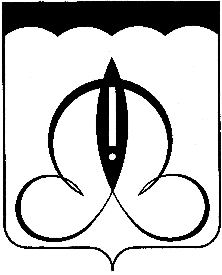 